Beküldő viselt nevetitulus	családi név	keresztnév	2. keresztnévBeküldő születési nevetitulus	családi név	keresztnév	2.keresztnévBeküldő anyjának születési nevetitulus	családi név	keresztnév	2.keresztnévBeküldő születési helye, idejeBeküldő címeország	irányítószám	településközterület neve	jellege	házszámépület	lépcsőház	emelet	ajtóBeküldő tartózkodási helyeország	irányítószám	településközterület neve	jellege	házszámépület	lépcsőház	emelet	ajtóBeküldő levelezési címeország	irányítószám	településközterület neve	jellege	házszámépület	lépcsőház	emelet	ajtópostacím	postafiókBeküldő adóazonosító jeleBeküldő email címe	telefonszámaMeghatalmazott?Elektronikus kapcsolattartást engedélyezi?Előzmény információBEVALLÁSa helyi iparűzési adóról állandó jellegű iparűzési tevékenység eseténFŐLAP2020 évben kezdődő adóévről a/az Sárbogárd Város Önkormányzata önkormányzat illetékességi területén folytatott tevékenység utáni adókötelezettségrőlBevallás jellegeÉves bevallásZáró bevallásElőtársasági bevallásNaptári évtől eltérő üzleti évet választó adózó bevallásaÉv közben kezdő adózó bevallásaNaptári évtől eltérő üzleti évet választó adózó áttérésének évéről készült évközi bevallásaA személyi jövedelemadóról szóló törvény szerint mezőgazdasági őstermelő bevallásaA Htv. 41. § (8) bekezdés alapján, közös őstermelő igazolványban adószámmal rendelkező őstermelő (adózó), családi gazdálkodó bevallásaA mezőgazdasági őstermelőnek is minősülő egyéni vállalkozó bevallása [Htv. 41/B. § (1) bekezdés]A Htv. 37. § (2) bek. a) pontja és a (3) bek. alapján állandó jellegű iparűzési tevékenységgé váló tevékenység után benyújtott bevallásA kisadózó vállalkozás tételes adójának alanyaként benyújtott bevallásA Htv. 39/E. szerint mentes adóalany bevallásaA Htv. 39/F. szerint mentes adóalany bevallása(Az adóelőny de minimis támogatásnak minősül, melynek igénybevételéhez nyilatkozat kitöltése és az adóhatóság részére történő megküldése is szükséges !)Sportvállalkozás által benyújtott bevallásÖnellenőrzésZáró bevallás benyújtásának oka1. Felszámolás
        Tevékenységet lezáró felszámolás                          Felszámolási eljárás időszakára
2. Végelszámolás
                Tevékenységet lezáró végelszámolás                     Végelszámolás eljárás időszakára
3. Kényszertörlés
4. Adószám törlése
5. Átalakulás, egyesülés, szétválás
Átalakulás                          Egyesülés                  Szétválás6. A tevékenység saját elhatározásból történő megszüntetése
7. Hatósági megszüntetés
8. Előtársaságként működő társaság cégbejegyzés iránti kérelemnek elutasítása vagy a kérelembejegyzés előtti visszavonása
9. Székhely áthelyezése
10. Telephely megszüntetése
11. Egyéni vállalkozói tevékenység szüneteltetése
12. A kisadózó vállalkozások tételes adójában az adóalanyiság keletkezése13. A kisadózó vállalkozások tételes adójában az adóalanyiság megszűnése14. A kisvállalati adóban az adóalanyiság keletkezése15. A kisvállalati adóban az adóalanyiság megszűnése16. A települési önkormányzat adórendeletének hatályon kívül helyezése17. Egyéb ok:         Nem záróbevallásBevallásban szereplő betétlapok
A betétlap: Vállalkozók nettó árbevételének a kiszámításaB betétlap: Hitelintézetek és pénzügyi vállalkozások nettó árbevételének a kiszámításaC betétlap: Biztosítók nettó árbevételének a kiszámításaD betétlap: Befektetési vállalkozások nettó árbevételének a kiszámításaE betétlap: Az eladott áruk beszerzési értéke és a közvetített szolgáltatások értéke figyelembe vehetőegyüttes összege, kapcsolt vállalkozás adóalapjaF betétlap: A vállalkozási szintű adóalap megosztásaG betétlap: Nyilatkozat túlfizetésrőlH betétlap: Önellenőrzési pótlék bevallásaI betétlap : Éves beszámoló az IFRS-ek alapján készítő vállalkozó részéreJ betétlap: a közös őstermelői igazolvánnyal rendelkező adóalanyok és családi gazdaság adóalanytagjainak nyilatkozataV. Adóalany Adóalany jellegeAdóalany viselt nevetitulus	családi név	első utónév	második utónévAdóalany születési nevetitulus	családi név	első utónév	második utónévSzületési helyeSzületési idejeAnyja születési családi és utóneveváros / községtitulus	családi név	első utónév	második utónév      Adóazonosító jeleAdószámaSzékhelye, lakóhelye        ország	   irányítószám	város / községközterület neveközterület jellege     házszám   épület	lépcsőház	       emelet (szint)	       ajtóAz adóbevallást kitöltő neve (ha az nem azonos az adóalannyal)TelefonszámaE-mail címe   VI. Az adó alapjának egyszerűsített meghatározási módját választók nyilatkozata
    Az adóévre az adóalap egyszerűsített megállapítási módját választom:a) a személy jövedelemadóról szóló törvény szerinti átalányadózókéntb) a 8 millió forintot meg nem haladó nettó árbevételű adóalanykéntc) a kisvállalati adó hatálya alá tartozó adóalanyként
AdóA Htv. szerinti - vállalkozási szintű - éves nettó árbevétel (részletezése külön lapon található)*Eladott áruk beszerzési értékének, közvetített szolgáltatások értékének figyelembe vehető (a Htv. 39.§ (6) bekezdésének hatálya alá nem tartozó adóalany esetén: „E”lap II/7. sor) együttes összegeAz alvállalkozói teljesítések értéke		FtAnyagköltség	FtAlapkutatás, alkalmazott kutatás, kísérleti fejlesztés adóévben elszámolt közvetlen költségeHtv. szerinti – vállalkozási szintű – adóalap [(1-(2+3+4+5) vagy a Htv. 39. § (6), (10) bekezdés	Ft alkalmazása esetén: „E” jelű lap III/11. sor]**Szokásos piaci árra való kiegészítés miatti korrekció (+,-)***Az IFRS-t alkalmazó vállalkozóknál alkalmazottadóalap [6. sor + „I” jelű betétlap VII. 1. vagy VIII. 1. sor	Ft; ha 8.2. nagyobb, mint 8.1., akkor 8.2.; ha 8.2.nagyobb, mint 8.1. és az adózó kimentési kérelmet nyújtott be, akkor 8.3.]Áttérési különbözettel korrigált adóalap [6. sor + „I” jelű betétlap VII. 1. vagy VIII. 1. sor]Az áttérés adóévét megelőző adóév 12 hónapra számított adóalapjának összegeKimentési adóalap	FtAz IFRS-t alkalmazó vállalkozónál számviteli	Ft önellenőrzési különbözet (+,-)***Korrigált Htv. szerinti - vállalkozási szintű - adóalap[6+7; IFRS-t alkalmazó vállalkozó esetén 7+8+9]	FtAz önkormányzat illetékességi területére jutó - a 10.sorban lévő adóalap megosztása szerinti - települési	Ft szintű adóalapSzámítás módja:	 automatikus	egyéniAdómentes adóalap önkormányzati döntés alapján[Htv. 39/C. § (2) bekezdése szerint (maximum 2,5M		Ftforint vállalkozási szintű adóalapig)]Adómentes adóalap önkormányzati döntés alapján[Htv. 39/C. § (3) bekezdése szerint a háziorvos, védőnő	Ftvállalkozónak]Adómentes adóalap önkormányzati döntés alapján[Htv. 39/C. § (4) bekezdése szerint a beruházási érték	Ftután]Az önkormányzati rendelet szerinti adóköteles adóalap (11-12-13-14)Adóalapra jutó iparűzési adó összege(15. sor *	2.00	%)	FtÖnkormányzati döntés szerinti adókedvezmény[Htv. 39/C. § (2) bekezdése szerint (maximum 2,5M	Ft forint vállalkozási szintű adóalapig)]Önkormányzati döntés szerinti adókedvezmény[Htv. 39/C. § (3) bekezdése szerint a háziorvos, védőnő	Ft vállalkozónak]Önkormányzati döntés szerinti adókedvezmény[Htv. 39/C. § (4) bekezdése szerint a beruházási érték	Ftután]Az ideiglenes jellegű iparűzési tevékenység után az adóévben megfizetett és az önkormányzatnál levonható adóátalány összege [Htv. 40/A. § (1) bekezdés a) pontja szerint]A ráfordításként, költségként az adóévbenelszámolt belföldi útdíj 7,5 %-ának a településre jutó	Ft összege [Htv. 40/A. § (1) bek. b) pontja szerint]A ráfordításként, költségként az adóévbenelszámolt külföldi útdíj 7,5 %-ának a településre jutó	Ft összege [Htv. 40/A. § (1) bek. b) pontja szerint]A ráfordításként, költségként az adóévbenelszámolt úthasználati díj 7,5 %-ának a településre jutó	Ft összege [Htv. 40/A. § (1) bek. b) pontja szerint]Az önkormányzati döntés szerint a vállalkozó az adóévben elszámolt alapkutatás, alkalmazott kutatás vagy kísérleti fejlesztés közvetlen költsége 10%-ának településre jutó hányada [Htv. 40/A. § (3) bek.]IX. Felelősségem tudatában kijelentem, hogy a bevallásban közölt adatok a valóságnakmegfelelnek:	helység 	    dátum 	 az adózó vagy képviselője	(meghatalmazottja) aláírásaHa az adóbevallást az adózó helyett annak képviselője (meghatalmazottja) nyújtja be, jelölje meg*az adóhatósághoz bejelentett, a bevallás aláírására jogosult állandó meghatalmazottmeghatalmazott (meghatalmazás csatolva)adóhatósághoz bejelentett pénzügyi képviselő*A NAV útján benyújtott bevallás esetén az 1-3. pontokat nem kell jelölni1. A jelen adóbevallást ellenjegyzem: 2. Adótanácsadó, adószakértő neve:3. Adóazonosító száma:4. Bizonyítvány/igazolvány száma: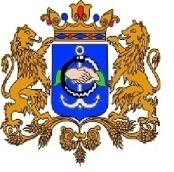 BEVALLÁS a helyi iparűzési adóról
Sárbogárd Város ÖnkormányzataASP ADO087-2020Cím: 7000 Sárbogárd, Hõsök tere 2, levelezési cím: 7000 Sárbogárd, Hõsök tere 2 Telefon: 06-25-520-260, e-mail: pmhivatal@sarbogard.huCím: 7000 Sárbogárd, Hõsök tere 2, levelezési cím: 7000 Sárbogárd, Hõsök tere 2 Telefon: 06-25-520-260, e-mail: pmhivatal@sarbogard.huCím: 7000 Sárbogárd, Hõsök tere 2, levelezési cím: 7000 Sárbogárd, Hõsök tere 2 Telefon: 06-25-520-260, e-mail: pmhivatal@sarbogard.huSárbogárd Város Önkormányzata Cím: 7000 Sárbogárd, Hõsök tere 2, levelezési cím: 7000 Sárbogárd, Hõsök tere 2 Telefon: 06-25-520-260, e-mail: pmhivatal@sarbogard.huASP ADO087-202025. Az iparűzési adófizetési kötelezettség [16- (17+18+19+20+21+22+23+24)]0Ft26. Az önkormányzatra jutó adóátalány összege0Ft27. Külföldön létesített telephelyre jutó adóalap0Ft28. Az adóévben megfizetett útdíj 7,5 %-a0FtVIII. Adóelőleg bevallása1. Előlegfizetési időszak:2021.07.01-2022.06.302. Első előlegrészlet:Esedékesség2021.09.152.1. Összeg (forintban)0Ft3. Második előlegrészlet:Esedékesség2022.03.153.1. Összeg (forintban)0Ft